ПОСТАНОВЛЕНИЕ								КАРАР11.03.2024								                    № 5О сохранности зданий, мостов,автомобильных дорог, гидротехническихсооружений, жилого фонда, другихматериальных ценностей и охраныжизни людей в период весеннегополоводья на территории Старо-Мавринского сельского поселенияЗаинского муниципального района в 2024 году   В целях охраны жизни людей, предупреждения чрезвычайных ситуаций и  защиты населения, хозяйственных и жилых объектов, дорог, мостов, расположенных на территории Старо-Мавринского сельского поселения Заинского муниципального района Республики Татарстан, руководствуясь   Уставом Старо-Мавринского  сельского поселения Исполнительный комитет Старо-Мавринского сельского поселенияПОСТАНОВЛЯЕТ: Создать противопаводковую комиссию Старо-Мавринского сельского поселения.Утвердить состав противопаводковой комиссии Старо-Мавринского сельского поселения (приложение 1).Утвердить план мероприятий по подготовке к паводковому периоду  2024 года по согласованию с ответственными лицами (приложение 2).Постановление считать утратившим силу по завершению паводкового периода.Контроль за исполнением данного постановления оставляю за собой Руководитель Исполнительного комитета 			        Р.Г. Нургалеев                                        Приложение 1                                               к  постановлению                                                                Исполнительного комитета                                                                                      Старо-Мавринского сельского поселения                                                                             Заинского муниципального района                                                  от 11.03.2024г. № 5Состав комиссиипо проведению противопаводковых мероприятий на 2024 годпо Старо-Мавринскому сельскому поселенияПредседатель комиссии: Лукманов Азат Адисонович – управляющий производством подразделения «Савалеево»  (по согласованию)           Члены  комиссии:1.    Нургалеев Р.Г. - руководитель Исполнительного комитета Старо-Мавринского сельского поселения 2.     Некрасова Н.Г. – заведующая сельским клубом  (по согласованию)3.     Маклаков В.К.– начальник Старо-Мавринской МПО (по согласованию)4.     Федорова Р.З. - заведующая ФАП (по согласованию)5.     Королева Е.А. –депутат Совета сельского поселения (по согласованию)                                       Приложение 2                                             к постановлению                                                              Исполнительного комитета                                                                                      Старо-Мавринского сельского поселения                                                                           Заинского муниципального района                                                от 11.03.2024г. № 5Планмероприятий по защите населения,обеспечению сохранности мостов, дорог, зданийв период весеннего половодья 2024 годапо Старо-Мавринскому сельскому поселениюПОСТАНОВЛЕНИЕ								КАРАР01.03.2021								                    № 7О мерах по предотвращению несчастных случаев на водных объектах на территории Старо-Мавринского сельского поселения Заинского муниципального района                                                                              Республики Татарстан       В целях охраны жизни людей на водных объектах, расположенных на территории Старо-Мавринского сельского поселения Заинского муниципального района Республики Татарстан в соответствии со статьей 7 Водного кодекса Российской Федерации, статьей 14 Федерального закона от 6 октября 2003 года №131-ФЗ «Об общих принципах местного самоуправления в Российской Федерации» приказом МЧС России от 29.06.2005г. №501 «Правила технического надзора за маломерными судами, поднадзорными ГИМС МЧС России, базами (сооружениями для их стоянок, пляжами и другими местами массового отдыха на водоемах, переправами наплавными мостами», а также руководствуясь Уставом Старо-Мавринского сельского поселения, Исполнительный комитет Старо-Мавринского сельского поселения Заинского муниципального районапостановляет:  1. Выставить в паводковый период (с 01.03.2021г. по 01.05.2021г.) запрещающие знаки :-  «Выход на водоем запрещен» в местах массового выхода рыбаков на лед; - «Выезд автотранспорта на лед запрещен» в местах вероятного съезда автотранспорта на лед».2. Постановление считать утратившим силу по завершению паводкового периода.3.  Контроль за исполнением данного постановления оставляю за собой.Руководитель Исполнительного комитета                                           Р.Г. НургалеевИСПОЛНИТЕЛЬНЫЙ КОМИТЕТ СТАРО-МАВРИНСКОГО СЕЛЬСКОГО ПОСЕЛЕНИЯ ЗАИНСКОГО МУНИЦИПАЛЬНОГО РАЙОНА РЕСПУБЛИКИ ТАТАРСТАН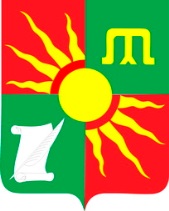 ТАТАРСТАН РЕСПУБЛИКАСЫ ЗӘЙ МУНИЦИПАЛЬ РАЙОНЫ  ИСКЕ МАВРИН АВЫЛ ҖИРЛЕГЕ БАШКАРМА КОМИТЕТЫул. Центральная, д. 2а, с. Старое Маврино, Заинский район, 423537Үзәк урамы, 2а йорт, Иске Мавринавылы, Зәй районы, 423537Телефон, факс 62-0-01. Электронный адрес: Smavr.Zai@tatar.ruТелефон, факс 62-0-01. Электронный адрес: Smavr.Zai@tatar.ruТелефон, факс 62-0-01. Электронный адрес: Smavr.Zai@tatar.ru№     ппНаименование мероприятияОтветственные                      лица1.Провести беседы с населением о соблюдении правил безопасности в период половодьяНекрасова Н.Г. – заведующая сельским клубом  (по согласованию)2.Выделение для ликвидации чрезвычайных ситуаций, связанные с весенним паводком, необходимых транспортных средствЛукманов Азат Адисонович – управляющий производством подразделения «Савалеево»  (по согласованию)3.Проведение неотложных мер предупреждающих затопление зданий, сооружений, складских помещенийРуководители учреждений, организаций(по согласованию)4.Обеспечение населения с.Старое и Новое Маврино продуктами первой необходимостиПродавцы сельских магазинов(по согласованию)5.Обеспечение населения с. Старое и Новое Маврино необходимыми лекарствами для оказания первой помощи пострадавшим при половодье Заведующая ФАПФедорова Р.З. (по согласованию)ИСПОЛНИТЕЛЬНЫЙ КОМИТЕТ СТАРО-МАВРИНСКОГО СЕЛЬСКОГО ПОСЕЛЕНИЯ ЗАИНСКОГО МУНИЦИПАЛЬНОГО РАЙОНА РЕСПУБЛИКИ ТАТАРСТАНТАТАРСТАН РЕСПУБЛИКАСЫ ЗӘЙ МУНИЦИПАЛЬ РАЙОНЫ  ИСКЕ МАВРИН АВЫЛ ҖИРЛЕГЕ БАШКАРМА КОМИТЕТЫул. Центральная, д. 2а, с. Старое Маврино, Заинский район, 423537Үзәк урамы, 2а йорт, Иске Мавринавылы, Зәй районы, 423537Телефон, факс 62-0-01. Электронный адрес: Smavr.Zai@tatar.ruТелефон, факс 62-0-01. Электронный адрес: Smavr.Zai@tatar.ruТелефон, факс 62-0-01. Электронный адрес: Smavr.Zai@tatar.ru